Конспект урока в 5 классе.Тема урока: « Решение задач на сложение и вычитание натуральных чисел»Цель урока: обобщить и систематизировать знания  учащихся в ходе решения задач и примеров, уравнений.Оборудование: компьютер, карточки,  перфокарты.Ход урока.I. Орг. Момент.1. Устный счёт: 71 – 49;             150 – 80;                  14 – 6;                            79 – 46;             42 + 9;                      18· 6;                            36· 2;                108 : 4;                     34 + 7                            100 – 28;           102 ·6.2. Ответить на вопросы: а) Как называются компоненты при сложении? вычитании?б)  Как найти неизвестные компоненты при сложении? при вычитании?В это время у доски работают 3 ученика по карточкам.№ 1. Решить уравнение: а) у + 26 = 35;   б) 800 – k = 610;  в) х – 169 = 321.№ 2  Решите задачу. Через ручей сделали мостик из трёх досок одинаковой длины. Ширина первой доски 34 см, вторая доска уже  первой на 40 см, а третья доска шире первой на 7 см. Какой ширины мостик, если эти доски соединены  вплотную? № 3 Найти значение выражения: ( 1272 – 768) · 7 + 472.II. Работа у доски : выполнить № 47, № 69 ( дидактический материал стр. 57, 58) № 384 (3), № 392, №383 ( г).III. Работа учащихся по перфокартам: Решить уравнение           х – 223 = 1308                          3) 243 – ( х + 83) = 112                                                                                                                                                                                                                                                                                                                                                                                                                                                                                                                                                                                                                                                                                                                                                                                  а) 1351;  б) 1531;   3) 1315.                    а) 48;   2) 438,   3) 84.с + 127 = 353; а) 226;    б) 262;   3)  622Решить уравнение 243 – ( х + 83) = 112 проверить выполнение по готовому решению. ( Ответ : 48).IV. Вместо квадратиков запишите такие числа, чтобы все уравнения имели один и тот же корень  2.а)  3· х + 5 =                     б)  7 · х – 4 =               в)    - 11 · х = 12.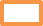 Дополнительные упражнения № 69, 73 стр. 32; № 381.V. Итог урока. Домашнее задание № 389, 387 (в). 391, 393 (б)